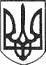 РЕШЕТИЛІВСЬКА МІСЬКА РАДАПОЛТАВСЬКОЇ ОБЛАСТІРОЗПОРЯДЖЕННЯ28 грудня 2018 року						                               № 412Про затвердження Інструкціїз діловодства за зверненнями громадян  Керуючись ст.38 Закону України „Про місцеве самоврядування в Україні” та метою встановлення єдиного порядку роботи зі зверненнями громадян, відповідно до постанови Кабінету Міністрів України від  14.04.1997 р. № 348 „Про затвердження Інструкції з діловодства за зверненнями громадян в органах державної влади і місцевого самоврядування, об’єднаннях громадян, на підприємствах, в установах, організаціях незалежно від форм власності, в засобах масової інформації ” та змінами, внесеними  постановою Кабінету Міністрів України від 03 лютого 2016 року №48 „Про внесення змін до деяких  постанов Кабінету Міністрів України” ЗОБОВ’ЯЗУЮ:1. Затвердити інструкцію з діловодства  за зверненнями громадян у виконавчому комітеті Решетилівської  міської ради  (додається).	2. Вважати таким, що втратило чинність розпорядження селищного голови від 17 січня 2013 року № 4 „Про затвердження Інструкції з діловодства за зверненнями громадян у селищній раді”.          3. Відділу організаційно-інформаційної роботи, документообігу та управління персоналом (Мірошник О.О.) забезпечити оприлюднення даного розпорядження  на  офіційному веб-сайті Решетилівської міської  ради.4. Контроль за виконанням розпорядження покласти на керуючого справами виконавчого комітету міської ради Тринчука О.А. Секретар міської ради		О.А.Дядюнова